Ben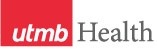 WEEKLY RELAYSWEEKLY RELAYSJan. 4, 2018YOUR DEPARTMENT NEWS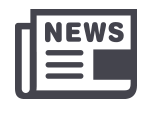 YOUR DEPARTMENT NEWSYOUR DEPARTMENT NEWSUTMB NEWS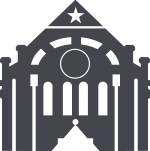 UTMB NEWSOCSLori Kusnerik is retiring after 37 years of service at UTMB. Her farewell party is Friday, January 12. We wish her all the best!We’d also like to welcome Richard Briley as our new Software Systems Specialist II.IMOThe Instruction Management Office successfully implemented eleven exams for MS1, MS2 and MS4 students in the two weeks preceding the Holiday Break.  Kuddos to all the Instruction Management Staff for their hard work supporting the SEACHange and Integrated Medical Curriculum. OSAADr. Norma Perez and 16 multidisciplinary Frontera de Salud students traveled to Presidio, Texas on Tuesday, January 2, and returned from their medical mission on Sunday, January 7. They assisted providers in at least 3 clinic locations in this frontier county.CBSE has been rescheduled to 2/10. All 2nd year students are required to take this practice exam as part of their preparation for Step 1.OCSLori Kusnerik is retiring after 37 years of service at UTMB. Her farewell party is Friday, January 12. We wish her all the best!We’d also like to welcome Richard Briley as our new Software Systems Specialist II.IMOThe Instruction Management Office successfully implemented eleven exams for MS1, MS2 and MS4 students in the two weeks preceding the Holiday Break.  Kuddos to all the Instruction Management Staff for their hard work supporting the SEACHange and Integrated Medical Curriculum. OSAADr. Norma Perez and 16 multidisciplinary Frontera de Salud students traveled to Presidio, Texas on Tuesday, January 2, and returned from their medical mission on Sunday, January 7. They assisted providers in at least 3 clinic locations in this frontier county.CBSE has been rescheduled to 2/10. All 2nd year students are required to take this practice exam as part of their preparation for Step 1.OCSLori Kusnerik is retiring after 37 years of service at UTMB. Her farewell party is Friday, January 12. We wish her all the best!We’d also like to welcome Richard Briley as our new Software Systems Specialist II.IMOThe Instruction Management Office successfully implemented eleven exams for MS1, MS2 and MS4 students in the two weeks preceding the Holiday Break.  Kuddos to all the Instruction Management Staff for their hard work supporting the SEACHange and Integrated Medical Curriculum. OSAADr. Norma Perez and 16 multidisciplinary Frontera de Salud students traveled to Presidio, Texas on Tuesday, January 2, and returned from their medical mission on Sunday, January 7. They assisted providers in at least 3 clinic locations in this frontier county.CBSE has been rescheduled to 2/10. All 2nd year students are required to take this practice exam as part of their preparation for Step 1.Mondays in March—You Decide:Each year, the Mondays in March series provides an opportunity for you to hear from UTMB executive leaders about plans and progress in Business and Finance, the Academic Enterprise and the Health System. UTMB is currently planning this year’s series and would like to hear from you regarding what topics you’d like to learn more about from UTMB’s President and Executive Vice Presidents. Please submit your ideas at http://intranet.utmb.edu/weeklyrelay/mondays-in-march. The deadline for submitting your suggestions is Jan. 15 at 5 p.m.Texas City clinic damaged by Hurricane Harvey reopens: UTMB’s Primary and Specialty Care Clinic, which was extensively damaged by Hurricane Harvey, has reopened. The clinic, located at 10121 Emmett F. Lowry Expressway in Texas City, provides a host of services including adult and pediatric primary care, cardiology, clinical laboratory services, orthopedics and urgent care. Note: Audiology and Speech Pathology services reopen on Jan. 22. For more information on the clinic and the full list of services provided, visit https://www.utmbhealth.com/locations/clinics/texas-city.UTMB recognized in Best of the Island Awards: UTMB was recently recognized in several categories in the 2017 Best of the Island Awards sponsored by Galveston.com. Recognition included Best Place to Work, Best Large Business, Best Physician and Best Nurse. For a complete listing of the awards, visit https://www.galveston.com/bestofgalveston/.Reminder—UT System Regents’ Outstanding Employee Award nominations:The University of Texas System Board of Regents has established the Regents’ Outstanding Employee Award (ROEA) to recognize full-time, benefits-eligible, non-faculty employees who have shown outstanding performance, innovation, enthusiasm and dedication in their job. If you know someone at UTMB who has made a significant impact in their job and whose efforts have helped improve the institution, please consider nominating them for this honor. The deadline for applications and required letters of support is Feb. 4 at 7 p.m. Equal consideration is given to UTMB employees across all job categories; however, faculty members and students are not eligible because UT System offers other awards for these groups. Thirty awards will be given out each year across the 14 UT System institutions and the UT System Administration. Winners receive $10,000, a Chancellor’s challenge coin, a certificate and an invitation for the awardee and a guest to attend a luncheon ceremony in Austin. To learn more about the selection process and criteria and to nominate an employee, visit https://www.utmb.edu/roea.Mondays in March—You Decide:Each year, the Mondays in March series provides an opportunity for you to hear from UTMB executive leaders about plans and progress in Business and Finance, the Academic Enterprise and the Health System. UTMB is currently planning this year’s series and would like to hear from you regarding what topics you’d like to learn more about from UTMB’s President and Executive Vice Presidents. Please submit your ideas at http://intranet.utmb.edu/weeklyrelay/mondays-in-march. The deadline for submitting your suggestions is Jan. 15 at 5 p.m.Texas City clinic damaged by Hurricane Harvey reopens: UTMB’s Primary and Specialty Care Clinic, which was extensively damaged by Hurricane Harvey, has reopened. The clinic, located at 10121 Emmett F. Lowry Expressway in Texas City, provides a host of services including adult and pediatric primary care, cardiology, clinical laboratory services, orthopedics and urgent care. Note: Audiology and Speech Pathology services reopen on Jan. 22. For more information on the clinic and the full list of services provided, visit https://www.utmbhealth.com/locations/clinics/texas-city.UTMB recognized in Best of the Island Awards: UTMB was recently recognized in several categories in the 2017 Best of the Island Awards sponsored by Galveston.com. Recognition included Best Place to Work, Best Large Business, Best Physician and Best Nurse. For a complete listing of the awards, visit https://www.galveston.com/bestofgalveston/.Reminder—UT System Regents’ Outstanding Employee Award nominations:The University of Texas System Board of Regents has established the Regents’ Outstanding Employee Award (ROEA) to recognize full-time, benefits-eligible, non-faculty employees who have shown outstanding performance, innovation, enthusiasm and dedication in their job. If you know someone at UTMB who has made a significant impact in their job and whose efforts have helped improve the institution, please consider nominating them for this honor. The deadline for applications and required letters of support is Feb. 4 at 7 p.m. Equal consideration is given to UTMB employees across all job categories; however, faculty members and students are not eligible because UT System offers other awards for these groups. Thirty awards will be given out each year across the 14 UT System institutions and the UT System Administration. Winners receive $10,000, a Chancellor’s challenge coin, a certificate and an invitation for the awardee and a guest to attend a luncheon ceremony in Austin. To learn more about the selection process and criteria and to nominate an employee, visit https://www.utmb.edu/roea.TOPICSLEGEND	PATIENT CARE	EDUCATION & RESEARCH	INSTITUTIONAL SUPPORT	CMC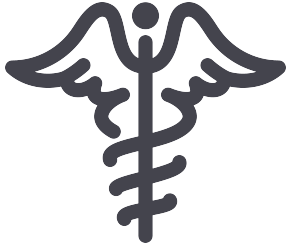 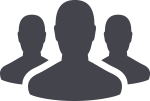 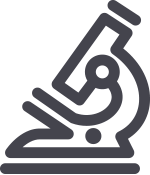 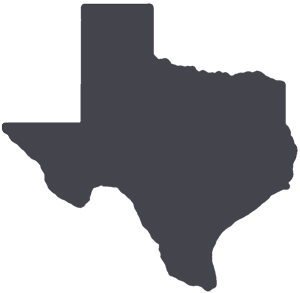 	PATIENT CARE	EDUCATION & RESEARCH	INSTITUTIONAL SUPPORT	CMC	PATIENT CARE	EDUCATION & RESEARCH	INSTITUTIONAL SUPPORT	CMC	PATIENT CARE	EDUCATION & RESEARCH	INSTITUTIONAL SUPPORT	CMCAROUND UTMB (Use the legend above to quickly find items of interest to your team)AROUND UTMB (Use the legend above to quickly find items of interest to your team)AROUND UTMB (Use the legend above to quickly find items of interest to your team)AROUND UTMB (Use the legend above to quickly find items of interest to your team)AROUND UTMB (Use the legend above to quickly find items of interest to your team)      The Joint Commission Questions of the Week:What two patient identifiers should be used prior to administering medications, blood or blood components; collecting blood samples and other specimens for clinical testing; or providing any other treatments or services? Answer: Name and date of birth, system-wide, in all areas. This means EVERY PATIENT, EVERY TIME and also includes the requirement that containers used for blood and other specimens are labeled in the presence of the patient.How do we ensure effective communication of critical test results between caregivers? Answer: When receiving a critical value or test result, confirm the result by writing it down and reading it back. The same applies to orders that may be received from a provider as a result of test results notification. Providers should be notified within 30 minutes of a critical test result and that notification to the provider should be documented in the medical record. Leaving a message for a provider does not fulfill the intent of this requirement.True or False: If only one medication is administered in a procedure, we do not need to label that medication. Answer: False. All medications/solutions not immediately administered or used must be labeled, even if there is only one medication/solution being used. Labeling must occur when the medication/solution is transferred from the original packaging to another container.      The Joint Commission Questions of the Week:What two patient identifiers should be used prior to administering medications, blood or blood components; collecting blood samples and other specimens for clinical testing; or providing any other treatments or services? Answer: Name and date of birth, system-wide, in all areas. This means EVERY PATIENT, EVERY TIME and also includes the requirement that containers used for blood and other specimens are labeled in the presence of the patient.How do we ensure effective communication of critical test results between caregivers? Answer: When receiving a critical value or test result, confirm the result by writing it down and reading it back. The same applies to orders that may be received from a provider as a result of test results notification. Providers should be notified within 30 minutes of a critical test result and that notification to the provider should be documented in the medical record. Leaving a message for a provider does not fulfill the intent of this requirement.True or False: If only one medication is administered in a procedure, we do not need to label that medication. Answer: False. All medications/solutions not immediately administered or used must be labeled, even if there is only one medication/solution being used. Labeling must occur when the medication/solution is transferred from the original packaging to another container.      The Joint Commission Questions of the Week:What two patient identifiers should be used prior to administering medications, blood or blood components; collecting blood samples and other specimens for clinical testing; or providing any other treatments or services? Answer: Name and date of birth, system-wide, in all areas. This means EVERY PATIENT, EVERY TIME and also includes the requirement that containers used for blood and other specimens are labeled in the presence of the patient.How do we ensure effective communication of critical test results between caregivers? Answer: When receiving a critical value or test result, confirm the result by writing it down and reading it back. The same applies to orders that may be received from a provider as a result of test results notification. Providers should be notified within 30 minutes of a critical test result and that notification to the provider should be documented in the medical record. Leaving a message for a provider does not fulfill the intent of this requirement.True or False: If only one medication is administered in a procedure, we do not need to label that medication. Answer: False. All medications/solutions not immediately administered or used must be labeled, even if there is only one medication/solution being used. Labeling must occur when the medication/solution is transferred from the original packaging to another container.      The Joint Commission Questions of the Week:What two patient identifiers should be used prior to administering medications, blood or blood components; collecting blood samples and other specimens for clinical testing; or providing any other treatments or services? Answer: Name and date of birth, system-wide, in all areas. This means EVERY PATIENT, EVERY TIME and also includes the requirement that containers used for blood and other specimens are labeled in the presence of the patient.How do we ensure effective communication of critical test results between caregivers? Answer: When receiving a critical value or test result, confirm the result by writing it down and reading it back. The same applies to orders that may be received from a provider as a result of test results notification. Providers should be notified within 30 minutes of a critical test result and that notification to the provider should be documented in the medical record. Leaving a message for a provider does not fulfill the intent of this requirement.True or False: If only one medication is administered in a procedure, we do not need to label that medication. Answer: False. All medications/solutions not immediately administered or used must be labeled, even if there is only one medication/solution being used. Labeling must occur when the medication/solution is transferred from the original packaging to another container.      The Joint Commission Questions of the Week:What two patient identifiers should be used prior to administering medications, blood or blood components; collecting blood samples and other specimens for clinical testing; or providing any other treatments or services? Answer: Name and date of birth, system-wide, in all areas. This means EVERY PATIENT, EVERY TIME and also includes the requirement that containers used for blood and other specimens are labeled in the presence of the patient.How do we ensure effective communication of critical test results between caregivers? Answer: When receiving a critical value or test result, confirm the result by writing it down and reading it back. The same applies to orders that may be received from a provider as a result of test results notification. Providers should be notified within 30 minutes of a critical test result and that notification to the provider should be documented in the medical record. Leaving a message for a provider does not fulfill the intent of this requirement.True or False: If only one medication is administered in a procedure, we do not need to label that medication. Answer: False. All medications/solutions not immediately administered or used must be labeled, even if there is only one medication/solution being used. Labeling must occur when the medication/solution is transferred from the original packaging to another container.      The Joint Commission Questions of the Week:What two patient identifiers should be used prior to administering medications, blood or blood components; collecting blood samples and other specimens for clinical testing; or providing any other treatments or services? Answer: Name and date of birth, system-wide, in all areas. This means EVERY PATIENT, EVERY TIME and also includes the requirement that containers used for blood and other specimens are labeled in the presence of the patient.How do we ensure effective communication of critical test results between caregivers? Answer: When receiving a critical value or test result, confirm the result by writing it down and reading it back. The same applies to orders that may be received from a provider as a result of test results notification. Providers should be notified within 30 minutes of a critical test result and that notification to the provider should be documented in the medical record. Leaving a message for a provider does not fulfill the intent of this requirement.True or False: If only one medication is administered in a procedure, we do not need to label that medication. Answer: False. All medications/solutions not immediately administered or used must be labeled, even if there is only one medication/solution being used. Labeling must occur when the medication/solution is transferred from the original packaging to another container.DID YOU KNOW?
Throughout UTMB’s illustrious history, UTMB’s researchers have pioneered life-saving discoveries that continue to improve the health of people around the world. Now more than ever, our researchers’ work is being recognized, from engineering the world’s first Zika virus infectious clone to growing the first human lungs in the laboratory. The funding UTMB is garnering for its research initiatives is reflective of this success. Total research funding in FY2017 was $131,998,593, an increase of $7.4 million from FY2016. Sources of research funding include $92 million from the National Institutes of Health (NIH), as well as $8.2 million from the Department of Defense. UTMB also receives research awards from NASA, the Agency for Healthcare Research and Quality, the Health Resources and Services Administration and other federal agencies, as well as local and private organizations.DID YOU KNOW?
Throughout UTMB’s illustrious history, UTMB’s researchers have pioneered life-saving discoveries that continue to improve the health of people around the world. Now more than ever, our researchers’ work is being recognized, from engineering the world’s first Zika virus infectious clone to growing the first human lungs in the laboratory. The funding UTMB is garnering for its research initiatives is reflective of this success. Total research funding in FY2017 was $131,998,593, an increase of $7.4 million from FY2016. Sources of research funding include $92 million from the National Institutes of Health (NIH), as well as $8.2 million from the Department of Defense. UTMB also receives research awards from NASA, the Agency for Healthcare Research and Quality, the Health Resources and Services Administration and other federal agencies, as well as local and private organizations.